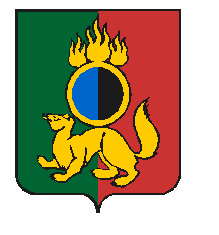 АДМИНИСТРАЦИЯ ГОРОДСКОГО ОКРУГА ПЕРВОУРАЛЬСКПОСТАНОВЛЕНИЕг. ПервоуральскО внесении изменений в Порядок определения объема и условий предоставления субсидий из местного бюджета муниципальным бюджетным и автономным учреждениям городского округа Первоуральск на иные цели, утвержденный постановлением  Администрации городского округа Первоуральск от 20 декабря 2017 года         № 2532 В соответствии со статьей 78.1 Бюджетного кодекса Российской Федерации, руководствуясь постановлением Правительства Свердловской области от                              08 февраля 2011 года № 74-ПП «Об утверждении Порядка определения объема и условий предоставления субсидий из областного бюджета государственным бюджетным и автономным учреждениям Свердловской области на иные цели и примерной формы соглашения о порядке и условиях предоставления субсидии государственным бюджетным и автономным учреждениям Свердловской области на иные цели», в целях финансового обеспечения мероприятий, связанных с предотвращением влияния ухудшения экономической ситуации на развитие отраслей экономики, профилактикой и устранением последствий распространения новой коронавирусной инфекции (Covid-19), в соответствии с Уставом городского округа Первоуральск, Администрация городского округа Первоуральск ПОСТАНОВЛЯЕТ:1. Внести в Порядок определения объема и условий предоставления субсидий из местного бюджета муниципальным бюджетным и автономным учреждениям городского округа Первоуральск на иные цели, утвержденный постановлением  Администрации городского округа Первоуральск от 20 декабря 2017 года  № 2532 следующие изменения:1) Дополнить пункт 2 подпунктом 2.1. следующего содержания: «2.1. В 2020 году муниципальным бюджетным и автономным учреждениям городского округа Первоуральск могут предоставляться целевые субсидии на оплату труда работников, в том числе начисления на выплаты по оплате труда работников, включая страховые взносы в Пенсионный фонд Российской Федерации, Фонд социального страхования Российской Федерации и Федеральный фонд обязательного медицинского страхования, страховые взносы на обязательное социальное страхование от несчастных случаев на производстве и профессиональных заболеваний в соответствии с трудовым законодательством Российской Федерации и иными нормативными правовыми актами, содержащими нормы трудового права, коммунальных услуг, услуг по содержанию имущества, услуг связи и уплату налогов, сборов, пеней, штрафов и процентов, подлежащих уплате в соответствии с законодательством Российской Федерации о налогах и сборах.».2) дополнить подпункт  3 пункта 2 Порядка пунктом 3-1 следующего содержания:«3-1) на проведение аварийно-восстановительных работ;».4. Настоящее постановление вступает в силу с момента его принятия и распространяет свое действие на правоотношения возникшие с 18 марта 2020 года.5. Опубликовать настоящее постановление в газете "Вечерний Первоуральск" и разместить на официальном сайте городского округа Первоуральск www.prvadm.ru.6.  Контроль за исполнением настоящего постановления возложить на Заместителя Главы Администрации городского округа Первоуральск по финансово-экономической политике Ярославцеву М.Ю.Глава городского округа Первоуральск                                                                     И.В. Кабец                                                                                                                                                                                                                                                    24.12.2020№2504